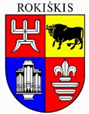 ROKIŠKIO RAJONO SAVIVALDYBĖS MERASPOTVARKISDĖL PSICHOAKTYVIŲJŲ MEDŽIAGŲ VARTOJIMO ROKIŠKIO RAJONO
SAVIVALDYBĖS MOKYKLOSE SITUACIJŲ VALDYMO ALGORITMŲ
PATVIRTINIMO2024 m. gegužės 20 d. Nr. MV-262RokiškisVadovaudamasis Lietuvos Respublikos vietos savivaldos įstatymo 25 straipsnio 5 dalimi, Lietuvos Respublikos švietimo įstatymo 58 straipsnio 2 dalies 3 punktu, Lietuvos Respublikos tabako, tabako gaminių ir su jais susijusių gaminių kontrolės įstatymo 161 straipsniu, 19 straipsnio 5 dalimi, Vaikų, vartojančių narkotines, psichotropines, kitas psichiką veikiančias medžiagas, nustatymo organizavimo tvarkos aprašu, patvirtintu Lietuvos Respublikos Vyriausybės 2002 m. balandžio 2 d. nutarimu Nr. 437 „Dėl Vaikų, vartojančių narkotines, psichotropines, kitas psichiką veikiančias medžiagas, nustatymo organizavimo tvarkos aprašo patvirtinimo“, atsižvelgdamas į Narkotikų, tabako ir alkoholio kontrolės departamento metodines rekomendacijas, parengtas 2023 balandžio 13 d., ir į Rokiškio rajono savivaldybės psichoaktyvių medžiagų vartojimo bei nusikalstamų veikų prevencijos ir kontrolės komisijos posėdžio 2024 m. gegužės 14 d. protokolą Nr.3:T v i r t i n u pridedamus:situacijų valdymo algoritmą, kai mokinys turi su savimi cigarečių, elektroninių cigarečių ir elektroninių cigarečių pildyklių arba (ir) rūko cigaretes, elektronines cigaretes mokyklos teritorijoje;situacijų valdymo algoritmą, kai mokinys apsvaigęs / apsinuodijęs psichoaktyviosiomis medžiagomis mokykloje;Tolesnės pagalbos teikimo mokiniui, mokinio šeimai ir mokyklos bendruomenei algoritmą.Į p a r e i g o j u Rokiškio rajono savivaldybės mokyklų vadovus:      2.1. supažindinti mokyklos bendruomenę su situacijų valdymo algoritmais, supažindinti mokinių tėvus su situacijų valdymo algoritmais ir pasikeitusiomis tvarkomis susirinkimų metu ir per elektroninį dienyną;             2.2. mokymo sutartyse numatyti, kad mokinys neturėtų, nevartotų ir neplatintų narkotinių ir psichotropinių medžiagų, alkoholio, energinių gėrimų, elektroninių cigarečių, elektroninių cigarečių pildyklių, tabako gaminių ugdymo įstaigoje ir jos teritorijoje bei prieigose.Savivaldybės merasBirutė ŠlikienėSITUACIJOS VALDYMO ALGORITMAS, KAI MOKINYS TURI SU SAVIMI
CIGAREČIŲ, ELEKTRONINIŲ CIGAREČIŲ IR ELEKTRONINIŲ CIGAREČIŲ
PILDYKLIŲ ARBA (IR) RŪKO CIGARETES, ELEKTRONINES CIGARETES
MOKYKLOS TERITORIJOJEVadovaujantis tabako, tabako gaminių ir su jais susijusių gaminių kontrolės įstatymo 161 straipsniu, Lietuvos Respublikoje draudžiama asmenims iki 18 metų rūkyti cigaretes ir turėti cigarečių, elektroninių cigarečių ir elektroninių cigarečių pildyklių, vadovaujantis 19 straipsnio 5 dalimi, Lietuvos Respublikoje draudžiama asmenims iki 18 metų rūkyti tabako gaminius ar juos turėti.SITUACIJOS VALDYMO ALGORITMAS, KAI MOKINYS APSVAIGĘS / APSINUODIJĘS PSICHOAKTYVIOSIOMIS MEDŽIAGOMIS MOKYKLOJETOLESNĖS PAGALBOS TEIKIMO MOKINIUI, MOKINIO ŠEIMAI IR MOKYKLOS BENDRUOMENEI ALGORITMASBENDRUOMENEI ALGORITMAS